Новогодняя ярмарка12 декабря в нашей школе прошла Новогодняя ярмарка. Проводили ее учащиеся начальной школы со своими родителями и учителями. А пришла на эту ярмарку вся школа!Малыши предлагали сделанные своими руками поделки, новогодние украшения, сувениры и сладости! Целый час в рекреации на первом этаже было тесно, шумно и весело! В итоге все остались довольны: и продавцы, и покупатели. На следующей неделе подобную ярмарку будут устраивать ученики среднего и старшего звена. 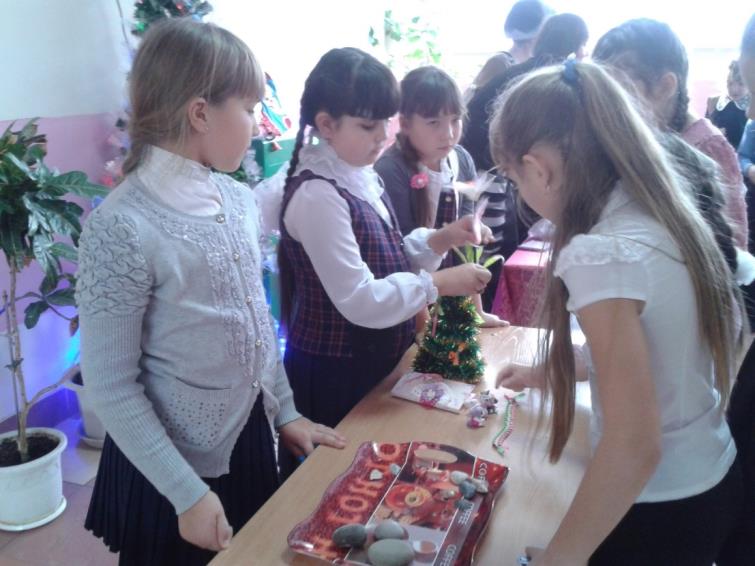 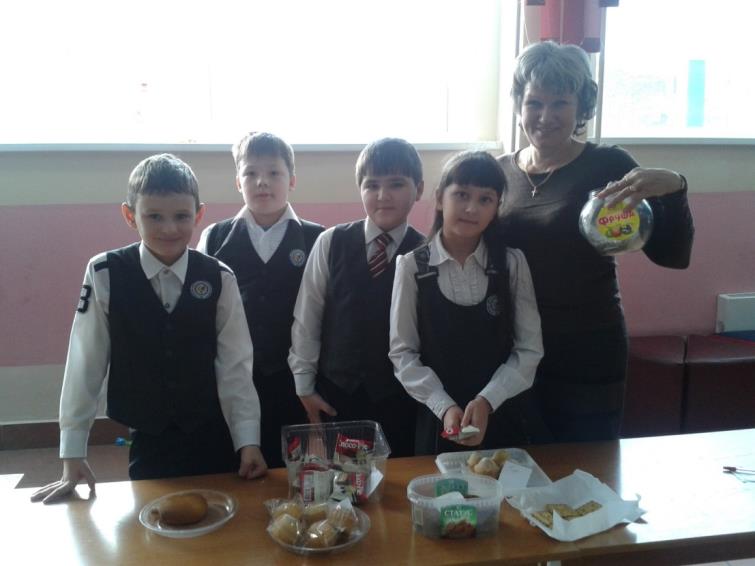 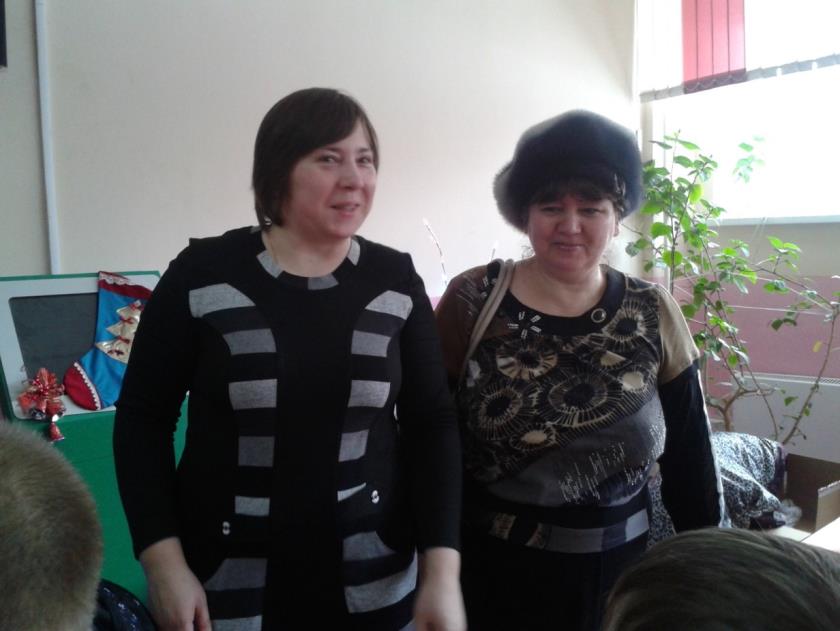 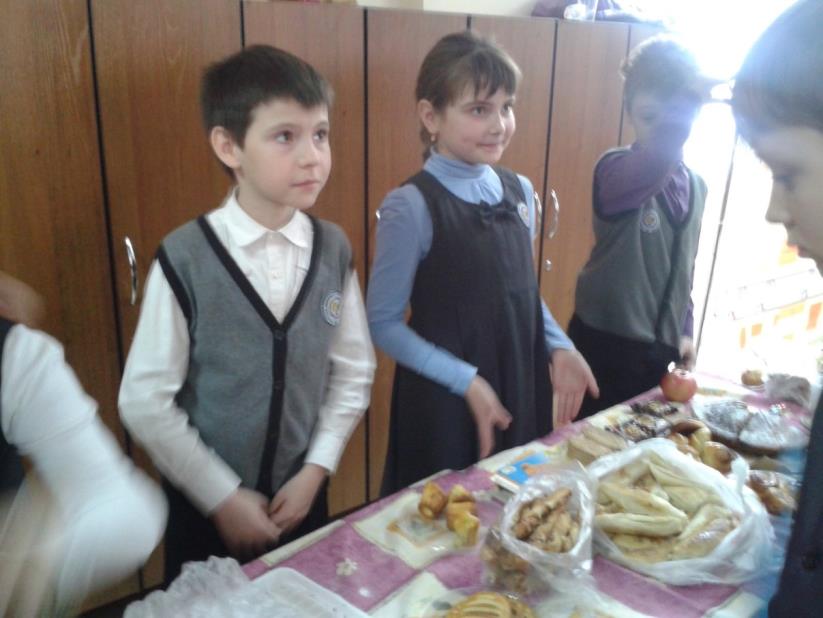 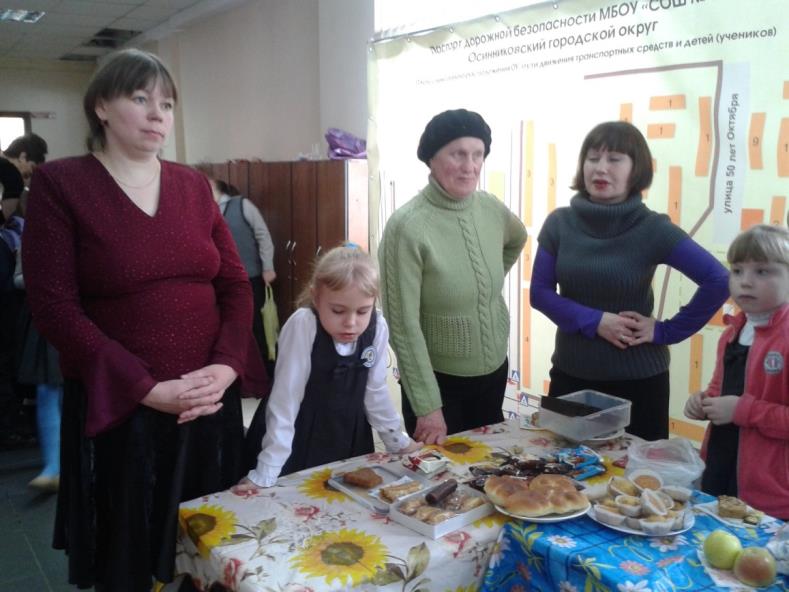 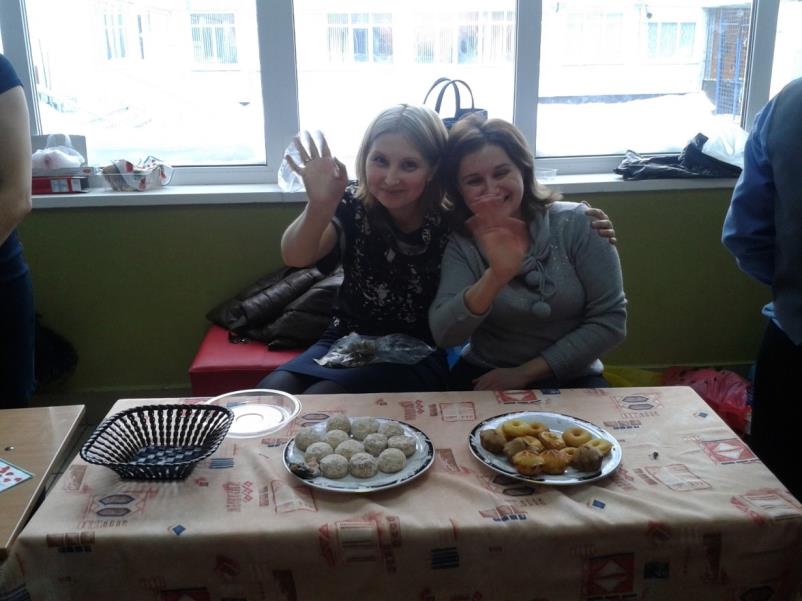 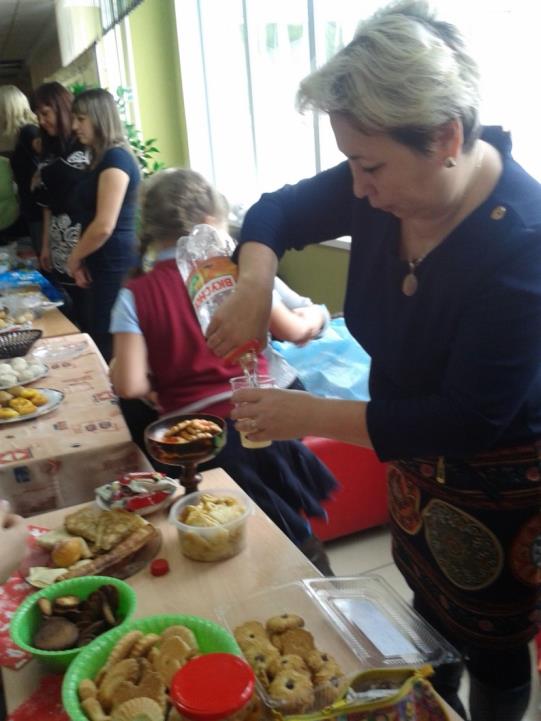 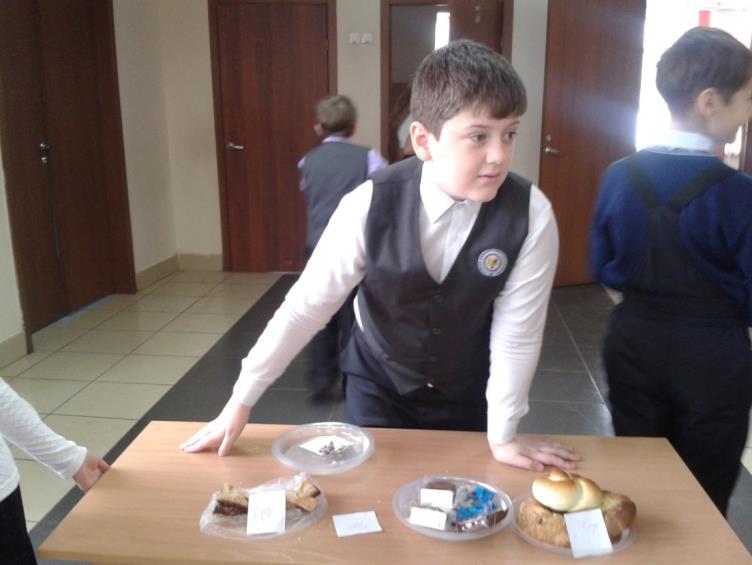 